Le partage de données est réservé aux échanges entre Partageurs. Elles ne devront pas être diffusées en dehors du groupe et seront effacées sur simple demande à l’adresse suivante : vhsr.partageurs@bbox.frJ’autorise l’association « Vivre les Hauts de Saint Rémy » à partager les données suivantes (*obligatoires) avec les autres membres du groupe « Les Partageurs de Beauplan » :  Je m’engage à ne pas diffuser les données personnelles des membres en dehors des Partageurs. Je m’abonne à la lettre de diffusion du groupe:  oui /  non. Je peux me désabonner à tout moment par simple demande à l’adresse suivante : vhsr.partageurs@bbox.fr Je suis adhérent.e de VHSR, dans le cas contraire, je finalise mon adhésion. Le bulletin est téléchargeable ici :  http://www.vhsr.fr/contact.html Date : Signature ou nom : 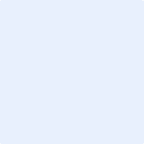 CoordonnéesCoordonnéesPrénomNomRue, communeTéléphoneEmailAutorisation de partage des donnéesAutorisation de partage des donnéesNom, prénom*:  oui /  nonLocalisation :  oui /  nonTéléphone :  oui /  nonAdresse mail* :  oui /  non